OXFORDSHIRE ADULT AUTISM DIAGNOSTIC SERVICE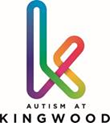 CLIENT INFORMATION FORM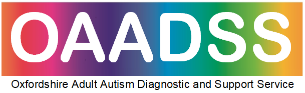 To be eligible for this service you need to be:Over 18 years of ageResident in OxfordshireNo previous diagnosis of autismNot currently open to Adult Mental Health or Learning Disability servicesPlease return completed form either by email or in an envelope marked “Confidential” to:Oxfordshire Adult Autism Diagnostic Service, Autism at Kingwood,Baptist House, 129 Broadway, Didcot, OX11 8XDEmail:  referral@kingwood.org.uk or leave a message on 01235 359388, we will try to respond within five working days of your contact.Please try to complete all sections and discuss with us if you have problems with this.NB The ‘supporter’ is the person requesting assessment on your behalf (if applicable).By submitting this form you are agreeing to your details being held on a confidential database.  In order for us to process your referral:We will need to share relevant confidential information with the clinic.  We may also need to contact & share information with those who may be involved in your care & well-beingBy signing this form you or your supporter are agreeing to the above.  All personal information will be treated as confidential and subject to the Data Protection Act 1998, by all services.  You may request access to the personal information held about you.Thank you for taking the time to complete this form.   Your name:						Your supporter/referrer’s name:__________________________________	____________________________________Signature of Client					Signature of Supporter__________________________________	____________________________________Date _____________________________	Date ________________________________□ I have supported the client to complete this formDo you want somebody to receive copies of correspondence to you from Autism At Kingwood and the Diagnostic Clinic, including (where agreed) email correspondence?  If so, please complete the following:  I agree that all information regarding my referral and appointments may be shared with:Corresponding by email with Autism at Kingwood Autism at Kingwood has a duty to manage and handle the information we hold about you in accordance with the Data Protection Act 1998 and the General Data Protection Regulation 2018.  Autism at Kingwood is registered with the Information Commissioner's Office under Data Protection number Z1003590We will not contact you via email, unless you have already contacted us this way or requested that we do so, by providing us with your email address & giving your consent below.  Please only contact us by email on referral@kingwood.org.uk   so we can ensure communication is as effective and confidential as possible. Technology is not perfect, so as with letters we cannot guarantee every email you may send to us is received.  The reasons a message may not be received can be numerous and the problem may well be nothing to do with us.  If you email us and do not receive a response, please contact us by another method, such as phone:  01235 359388.For reasons of confidentiality we prefer to receive the information form by mail.  If you do wish to send the information form to us by email, we recommend that you password protect the form, and let us know the password either by phoning us or by sending it by mail.  I consent to communicating by email with Autism at Kingwood        	 (please complete the consent section below)I do not wish to communicate by email with Autism at Kingwood	 Consent to correspond via email:I have read and I understand the information above and am happy to be contacted by email, either in response to email from me, or at my specific request. Where I have provided details of a person I would like to be included in Autism at Kingwood’s further correspondence with me, I am happy for Autism at Kingwood to contact them by email.I accept that confidentiality of email cannot be guaranteed and that Autism at Kingwood is not liable for the confidentiality or security of any message once it has been sent to me.I understand that I can change my mind and it is my responsibility to withdraw this consent and inform Autism at Kingwood immediately.I understand it is my responsibility to inform Autism at Kingwood of any change to my email address in writing or face to face contact.  An email from my new address will not be taken as informing of change.My email address is:  ………………………………………………………………………………Signed:   							Date:-----------------------------------------------------------------		--------------------------------------------Choice of Diagnostic Assessment ServiceOCCG (Oxfordshire Clinical Commissioning Group) has commissioned a new autism diagnostic assessment process which gives you a choice between two options. Both services offer a similar standard and quality of assessment. Please be advised there is a waiting list for both services of approximately one year. Option 1Healios provides a comprehensive online diagnostic assessment service which can be accessed in your own home – all you need is access to the internet and a private computer, tablet or smart phone. Healios can offer an autism diagnostic assessment appointment more quickly because they have more clinicians available.  For further information about the service, please see the Healios website at  https://www.healios.org.uk/media/attachments/2019/10/29/healios-autism-assessment-a4-ls-cropbleed-5.pdf or contact Healios on:  Telephone: 0330 124 4222 or E-mail: info@healios.org.ukOption 2OCCG has also commissioned Autism at Kingwood to provide the Oxfordshire Adult Autism Diagnostic Service (OAADS) which will carry out face to face diagnostic assessments locally in Didcot, Oxfordshire.  For more information, please read the information on the Autism Oxford website or contact Autism at Kingwood on 01235359388.  Please tick the box of the service to which you would like to be referred, then sign and date below:Healios online assessment				OAADS face-to-face assessment 			Signature	………………………………………………………………………………………. Date		………………………………………………………………………………………Please complete the following screening form:AQ-10Autism Spectrum Quotient (AQ)A quick referral guide for adults with suspected autism who do not have a learning disability.SCORING: Only 1 point can be scored for each question. Score 1 point for Definitely orSlightly agree on each of items 1, 7, 8, and 10. Score 1 point for Definitely or Slightly Disagree on each of items 2, 3, 4, 5, 6, and 9. If the individual scores more than 6 out of 10, consider referring them for a specialist diagnostic assessment.This test is recommended in ‘Autism: recognition, referral, diagnosis and management of adults on the autism spectrum’ (NICE clinical guideline CG142). www.nice.org.uk/CG142Key reference: Allison C, Auyeung B, and Baron-Cohen S, (2012) Journal of the American Academy of Child and Adolescent Psychiatry 51(2):202-12.Your Name:NHS NO (if known):                                                        DOB:Email Address:(By letting us know your Email Address you are giving us consent to email you)Address:Postcode:                                      Telephone No:                               Ethnic origin:                                First Language:Next of Kin:Religion/belief:Gender:Name of your GP:  Dr	Practice Address:Postcode:                                      Telephone No:Name of Supporter:                                                     Tel: Supporter’s Email Address:  Supporter’s Address:Who do you live with?Alone/Family/Spouse/Partner/with parents/houseshare/student accommodation/paid carers/residential care? (please delete as appropriate or indicate other below)Comments:Are you currently employed? Yes/NoPlease add any detail e.g. part time/full time/voluntary: What makes you think you may have autism?What do you hope will be different by having a referral and diagnosis?Supporter’s reasons for supporting Autistic Spectrum assessment request:  Any particular concerns from Supporter or additional information: Do you have any particular sensory issues such as difficulties with noise, touch, light or smell or other difficulties?Professionals currently or recently involved with you and/or family/carers:Name:   Profession/relationship:                                                            Tel No:Name:                           Profession/relationship:                                                            Tel No:Name:                         Profession/relationship:                                                          Tel No:Relevant medical history, including current medication, possible related diagnoses and/or Mental Health Team involvement, current or past:Does anyone in your family or wider family have autism, ADHD, Dyslexia or dyspraxia? Please give details if so (relationship and diagnosis)Name of Person to receive copies of correspondenceTheir addressTheir Email addressTheir Phone numberYour signature (client)Your name – print clearlyDate Please tick one option per question only:Definitely agreeSlightly agreeSlightly disagreeDefinitely disagree1I often notice small sounds when others do not.2I usually concentrate more on the whole picture, rather than the small details.3I find it easy to do more than one thing at once4If there is an interruption, I can switch back to what I was doing very quickly5I find it easy to ‘read between the lines’ when someone is talking to me6I know how to tell if someone listening to me is getting bored7When I’m reading a story I find it difficult to work out the characters’ intentions8I like to collect information about categories of things (e.g. types of car, bird, train, plant etc.)9I find it easy to work out what someone is thinking or feeling just by looking at their face10I find it difficult to work out people’s intentions